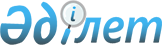 "2009 жылға арналған аудандық бюджет туралы" Жуалы аудандық мәслихаттың 2008 жылғы 26 желтоқсандағы N 12-4 шешіміне өзерістер енгізу туралы
					
			Күшін жойған
			
			
		
					Жамбыл облысы Жуалы аудандық мәслихатының 2009 жылғы 09 қазандағы N 20-5 Шешімі. Жамбыл облысы Жуалы ауданының Әділет басқармасында 2009 жылғы 29 қазанда Нормативтік құқықтық кесімдерді мемлекеттік тіркеудің тізіліміне № 78 болып енгізілді. Күші жойылды - Жамбыл облысы Жуалы аудандық мәслихатының 2010 жылғы 4 ақпандағы № 24-5 Шешімімен      Ескерту: Күші жойылды - Жамбыл облысы Жуалы аудандық мәслихатының 2010.02.04 № 24-5 Шешімімен.

      Қазақстан Республикасының 2008 жылғы 4 желтоқсандағы Бюджет Кодексінің 106-бабына және "Қазақстан Республикасындағы жергілікті мемлекеттік басқару және өзін-өзі басқару туралы" Қазақстан Республикасының 2001 жылғы 23 қаңтардағы Заңының 6-бабына сәйкес Жуалы аудандық мәслихат ШЕШІМ ЕТТІ:



      1. "2009 жылға арналған аудандық бюджет туралы" Жуалы аудандық мәслихаттың 2008 жылғы 26 желтоқсандағы № 12-4 шешіміне ((нормативтік құқықтық актілерді мемлекеттік тіркеу Тізілімінде № 6-4-67 болып тіркелген, 2009 жылдың 20 қаңтарында № 6 аудандық "Жаңа-өмір" - "Новая-жизнь" газетінде жарияланған), "2009 жылға арналған аудандық бюджет туралы" Жуалы аудандық мәслихаттың 2008 жылғы 26 желтоқсандағы № 12-4 шешіміне өзгерістер мен толықтырулар енгізу туралы" Жуалы аудандық мәслихаттың 2009 жылғы 24 ақпандағы № 14-3 (нормативтік құқықтық актілерді мемлекеттік тіркеу Тізілімінде № 6-4-70 болып тіркелген, 2009 жылдың 24 наурызында № 26-27 аудандық "Жаңа-өмір" - "Новая жизнь" газетінде жарияланған), "2009 жылға арналған аудандық бюджет туралы" Жуалы аудандық мәслихаттың 2008 жылғы 26 желтоқсандағы № 12-4 шешіміне өзгерістер мен толықтырулар енгізу туралы" Жуалы аудандық мәслихаттың 2009 жылғы 6 мамырдағы № 16-3 (нормативтік құқықтық актілерді мемлекеттік тіркеу Тізілімінде № 6-4-71 болып тіркелген, 2009 жылдың 19 мамырдағы № 42-43 аудандық "Жаңа-өмір" - "Новая жизнь" газетінде жарияланған), "2009 жылға арналған аудандық бюджет туралы" Жуалы аудандық мәслихаттың 2008 жылғы 26 желтоқсандағы № 12-4 шешіміне өзгерістер енгізу туралы" Жуалы аудандық мәслихаттың 2009 жылғы 4 тамыздағы № 18-3 (нормативтік құқықтық актілерді мемлекеттік тіркеу Тізілімінде № 6-4-76 болып тіркелген, 2009 жылдың 1 қыркүйектегі № 73 аудандық "Жаңа-өмір" - "Новая жизнь" газетінде жарияланған), "2009 жылға арналған аудандық бюджет туралы" Жуалы аудандық мәслихаттың 2008 жылғы 26 желтоқсандағы № 12-4 шешіміне өзгерістер мен толықтырулар енгізу туралы" Жуалы аудандық мәслихаттың 2009 жылғы 15 қыркүйектегі № 19-3 (нормативтік құқықтық актілерді мемлекеттік тіркеу Тізілімінде № 6-4-77 болып тіркелген, 2009 жылдың 5 қазандағы № 83 аудандық "Жаңа-өмір" - "Новая жизнь" газетінде жарияланған) шешімдерімен өзгерістер мен толықтырулар енгізілген) келесі өзгерістер енгізілсін:



      аталған шешімнің 1 және 5 қосымшасы осы шешімнің 1 және 2 қосымшасына сәйкес жаңа редакцияда мазмұндалсын.

      2. Осы шешім әділет органдарында мемлекеттік тіркеуден өткен күннен бастап күшіне енеді және 2009 жылдың 1 қаңтарынан қолданысқа енгізіледі.      Аудандық мәслихат                          Аудандық

      сессиясының төрағасы                       мәслихаттың хатшысы

      С. Жұмашев                                 Е. Аманбеков

Жуалы аудандық мәслихатының

2009 жылғы 9 қазандағы

№ 20-5 шешіміне 1-қосымшаЖуалы аудандық мәслихатының

2008 жылғы 26 желтоқсандағы

№ 12-4 шешіміне 1-қосымша 2009 жылға арналған аудандық бюджеті

Жуалы аудандық мәслихатының

2009 жылғы 9 қазандағы

№ 20-5 шешіміне 2-қосымшаЖуалы аудандық мәслихатының

2008 жылғы 26 желтоқсандағы

№ 12-4 шешіміне 5-қосымша 2009 жылға әр бір ауылдық округтер бойынша бюджеттік бағдармалар(мың теңге)
					© 2012. Қазақстан Республикасы Әділет министрлігінің «Қазақстан Республикасының Заңнама және құқықтық ақпарат институты» ШЖҚ РМК
				СанатСанатСанатСанатСомасы,

мың теңгеСыныбыСыныбыСыныбыСомасы,

мың теңгеІшкі сыныбыІшкі сыныбыСомасы,

мың теңгеАтауыСомасы,

мың теңге12345І. КІРІСТЕР2 872 9041Салықтық түсімдер330 98301Табыс салығы105 8772Жеке табыс салығы105 87703Әлеуметтік салық158 9021Әлеуметтік салық158 90204Меншікке салынатын салықтар56 9351Мүлікке салынатын салықтар37 4863Жер салығы5 7344Көлік құралдарына салынатын салық11 3985Бірыңғай жер салығы2 31705Тауарларға, жұмыстарға және қызметтерге салынатын iшкi салықтар6 5602Акциздер2 0203Табиғи және басқа ресурстарды пайдаланғаны үшiн түсетiн түсiмдер1 7414Кәсіпкерлік және кәсіби қызметті жүргізгені үшін алынатын алымдар2 79908Заңдық мәнді іс-әрекеттерді жасағаны және (немесе) оған уәкілеттігі бар мемлекеттік органдар немесе лауазымды адамдар құжаттар бергені үшін алынатын міндетті төлемдер2 7091Мемлекеттік баж2 7092Салықтық емес түсімдер20 55101Мемлекет меншігінен түсетін түсімдер1645Мемлекет меншігіндегі мүлікті жалға беруден түсетін кірістер16402Мемлекеттік бюджеттен қаржыландырылатын мемлекеттік мекемелердің тауарларды (жұмыстарды, қызметтер көрсетуді) өткізуінен түсетін түсімдер8361Мемлекеттік бюджеттен қаржыландырылатын мемлекеттік мекемелердің тауарларды (жұмыстарды, қызметтер көрсетуді) өткізуінен түсетін түсімдер83604Мемлекеттік бюджеттен қаржыландырылатын, сондай-ақ Қазақстан Республикасы Ұлттық Банкінің бюджетінен (шығыстар сметасынан) ұсталатын және қаржыландырылатын мемлекеттік мекемелер салатын айыппұлдар, өсімпұлдар, санкциялар, өндіріп алулар6 7391Мемлекеттік бюджеттен қаржыландырылатын, сондай-ақ Қазақстан Республикасы Ұлттық Банкінің бюджетінен (шығыстар сметасынан) ұсталатын және қаржыландырылатын мемлекеттік мекемелер салатын айыппұлдар, өсімпұлдар, санкциялар, өндіріп алулар6 73906Басқа да салықтық емес түсiмдер12 8121Басқа да салықтық емес түсiмдер12 8123Негізгі капиталды сатудан түсетін түсімдер1 83003Жерді және материалдық емес активтерді сату1 8301Жерді сату1 7002Материалдық емес активтерді сату1304Трансферттердің түсімдері2 519 54002Мемлекеттiк басқарудың жоғары тұрған органдарынан түсетiн трансферттер2 519 5402Облыстық бюджеттен түсетiн трансферттер2 519 540Функционалдық топФункционалдық топФункционалдық топФункционалдық топСомасы, мың тенгеБюджеттік бағдарламалардың әкiмшiсiБюджеттік бағдарламалардың әкiмшiсiБюджеттік бағдарламалардың әкiмшiсiСомасы, мың тенгеБағдарламаБағдарламаСомасы, мың тенгеАтауыСомасы, мың тенгеII. ШЫҒЫНДАР28951281Жалпы сипаттағы мемлекеттiк қызметтер181724112Аудан (облыстық маңызы бар қала) мәслихатының аппараты10158001Аудан (облыстық маңызы бар қала) мәслихатының қызметін қамтамасыз ету10158122Аудан (облыстық маңызы бар қала) әкімінің аппараты53559001Аудан (облыстық маңызы бар қала) әкімінің қызметін қамтамасыз ету53559123Қаладағы аудан, аудандық маңызы бар қала, кент, ауыл (село), ауылдық (селолық) округ әкімінің аппараты95231001Қаладағы ауданның, аудандық маңызы бар қаланың, кенттің, ауылдың (селоның), ауылдық (селолық) округтің әкімі аппаратының қызметін қамтамасыз ету95231452Ауданның (облыстық маңызы бар қаланың) қаржы бөлімі14552001Қаржы бөлімінің қызметін қамтамасыз ету13083003Салық салу мақсатында мүлікті бағалауды жүргізу1469453Ауданның (облыстық маңызы бар қаланың) экономика және бюджеттік жоспарлау бөлімі8224001Экономика және бюджеттік жоспарлау бөлімінің қызметін қамтамасыз ету82242Қорғаныс380122Аудан (облыстық маңызы бар қала) әкімінің аппараты380005Жалпыға бірдей әскери міндетті атқару шеңберіндегі іс-шаралар3803Қоғамдық тәртіп, қауіпсіздік, құқық, сот, қылмыстық-атқару қызметі780458Ауданның (облыстық маңызы бар қаланың) тұрғын үй-коммуналдық шаруашылығы, жолаушылар көлігі және автомобиль жолдары бөлімі780021Елді мекендерде жол жүрісі қауіпсіздігін қамтамасыз ету7804Бiлiм беру2222292464Ауданның (облыстық маңызы бар қаланың) білім беру бөлімі173684009Мектепке дейінгі тәрбие ұйымдарының қызметін қамтамасыз ету173684464Ауданның (облыстық маңызы бар қаланың) білім беру бөлімі1603735003Жалпы білім беру1523619006Балалар үшін қосымша білім беру35614010Бастауыш, негізгі орта және жалпы орта білім берудің мемлекеттік жүйесіне интерактивтік оқыту жүйесін енгізу44502464Ауданның (облыстық маңызы бар қаланың) білім беру бөлімі106213001Білім беру бөлімінің қызметін қамтамасыз ету19316004Ауданның (аудандық маңызы бар қаланың) мемлекеттік білім беру мекемелерінде білім беру жүйесін ақпараттандыру7505005Ауданның (облыстық маңызы бар қаланың) мемлекеттiк бiлiм беру мекемелер үшiн оқулықтар мен оқу-әдiстемелiк кешендерді сатып алу және жеткiзу19300007Аудандық (қалалық) ауқымдағы мектеп олимпиадаларын және мектептен тыс іс-шараларды өткiзу200011Өңірлік жұмыспен қамту және кадрларды қайта даярлау стратегиясын іске асыру шеңберінде білім беру объектілерін күрделі, ағымды жөндеу59892467Ауданның (облыстық маңызы бар қаланың) құрылыс бөлімі338660037Білім беру объектілерін салу және реконструкциялау3386606Әлеуметтiк көмек және әлеуметтiк қамсыздандыру227301123Қаладағы аудан аудандық маңызы бар қала, кент, ауыл (село), ауылдық (селолық) округ әкімінің аппараты5245003Мұқтаж азаматтарға үйінде әлеуметтік көмек көрсету5245451Ауданның (облыстық маңызы бар қаланың) жұмыспен қамту және әлеуметтік бағдарламалар бөлімі207018002Еңбекпен қамту бағдарламасы46364004Ауылдық жерлерде тұратын денсаулық сақтау, білім беру, әлеуметтік қамтамасыз ету, мәдениет және спорт мамандарына отын сатып алу бойынша әлеуметтік көмек көрсету2800005Мемлекеттік атаулы әлеуметтік көмек18900006Тұрғын үй көмегі31930007Жергілікті өкілетті органдардың шешімі бойынша мұқтаж азаматтардың жекелеген топтарына әлеуметтік көмек14619010Үйден тәрбиеленіп оқытылатын мүгедек балаларды материалдық қамтамасыз ету153701618 жасқа дейінгі балаларға мемлекеттік жәрдемақылар87400017Мүгедектерді оңалту жеке бағдарламасына сәйкес, мұқтаж мүгедектерді міндетті гигиеналық құралдармен қамтамасыз етуге, және ымдау тілі мамандарының, жеке көмекшілердің қызмет көрсетуі3468451Ауданның (облыстық маңызы бар қаланың) жұмыспен қамту және әлеуметтік бағдарламалар бөлімі15038001Жұмыспен қамту және әлеуметтік бағдарламалар бөлімінің қызметін қамтамасыз ету13850011Жәрдемақыларды және басқа да әлеуметтік төлемдерді есептеу, төлеу мен жеткізу бойынша қызметтерге ақы төлеу11887Тұрғын үй-коммуналдық шаруашылық56602458Ауданның (облыстық маңызы бар қаланың) тұрғын үй-коммуналдық шаруашылығы, жолаушылар көлігі және автомобиль жолдары бөлімі1700003Мемлекеттік тұрғын үй қорының сақталуын ұйымдастыру1700467Ауданның (облыстық маңызы бар қаланың) құрылыс бөлімі300004Инженерлік коммуникациялық инфрақұрылымды дамыту және жайластыру300123Қаладағы аудан, аудандық маңызы бар қала, кент, ауыл (село), ауылдық (селолық) округ әкімінің аппараты1300014Елді мекендерді сумен жабдықтауды ұйымдастыру1300458Ауданның (облыстық маңызы бар қаланың) тұрғын үй-коммуналдық шаруашылығы, жолаушылар көлігі және автомобиль жолдары бөлімі14888012Сумен жабдықтау және су бөлу жүйесінің қызмет етуі14888467Ауданның (облыстық маңызы бар қаланың) құрылыс бөлімі9000005Коммуналдық шаруашылығын дамыту1000006Сумен жабдықтау жүйесін дамыту8000123Қаладағы аудан, аудандық маңызы бар қала, кент, ауыл (село), ауылдық (селолық) округ әкімінің аппараты2128009Елді мекендердің санитариясын қамтамасыз ету978011Елді мекендерді абаттандыру мен көгалдандыру1150458Ауданның (облыстық маңызы бар қаланың) тұрғын үй-коммуналдық шаруашылығы, жолаушылар көлігі және автомобиль жолдары бөлімі27286015Елдi мекендердегі көшелердi жарықтандыру5607016Елді мекендердің санитариясын қамтамасыз ету4638018Елді мекендерді абаттандыру мен көгалдандыру170418Мәдениет, спорт, туризм және ақпараттық кеңістiк86315455Ауданның (облыстық маңызы бар қаланың) мәдениет және тілдерді дамыту бөлімі27155003Мәдени-демалыс жұмысын қолдау27155465Ауданның (облыстық маңызы бар қаланың) Дене шынықтыру және спорт бөлімі2000006Аудандық (облыстық маңызы бар қалалық) деңгейде спорттық жарыстар өткiзу700007Әртүрлi спорт түрлерi бойынша аудан (облыстық маңызы бар қала) құрама командаларының мүшелерiн дайындау және олардың облыстық спорт жарыстарына қатысуы1300455Ауданның (облыстық маңызы бар қаланың) мәдениет және тілдерді дамыту бөлімі24532006Аудандық (қалалық) кiтапханалардың жұмыс iстеуi24442007Мемлекеттік тілді және Қазақстан халықтарының басқа да тілді дамыту90456Ауданның (облыстық маңызы бар қаланың) ішкі саясат бөлімі7194002Бұқаралық ақпарат құралдары арқылы мемлекеттiк ақпарат саясатын жүргізу7194455Ауданның (облыстық маңызы бар қаланың) мәдениет және тілдерді дамыту бөлімі3309001Мәдениет және тілдерді дамыту бөлімінің қызметін қамтамасыз ету3309456Ауданның (облыстық маңызы бар қаланың) ішкі саясат бөлімі7134001Ішкі саясат бөлімінің қызметін қамтамасыз ету3804003Жастар саясаты саласындағы өңірлік бағдарламаларды iске асыру3330465Ауданның (облыстық маңызы бар қаланың) дене шынықтыру және спорт бөлімі3862001Дене шынықтыру және спорт бөлімінің қызметін қамтамасыз ету3862455Ауданның (облыстық маңызы бар қаланың) мәдениет және тілдерді дамыту бөлімі11129004Өңірлік жұмыспен қамту және кадрларды қайта даярлау стратегиясын іске асыру шеңберінде мәдениет объектілерін күрделі, ағымды жөндеу1112910Ауыл, су, орман, балық шаруашылығы, ерекше қорғалатын табиғи аумақтар, қоршаған ортаны және жануарлар дүниесін қорғау, жер қатынастары57872462Ауданның (облыстық маңызы бар қаланың) ауыл шаруашылық бөлімі12286001Ауыл шаруашылығы бөлімінің қызметін қамтамасыз ету8346004Ауру жануарларды санитарлық союды ұйымдастыру1000099Республикалық бюджеттен берілетін нысаналы трансферттер есебiнен ауылдық елді мекендер саласының мамандарын әлеуметтік қолдау шараларын іске асыру2940463Ауданның (облыстық маңызы бар қаланың) жер қатынастары бөлімі5109001Жер қатынастары бөлімінің қызметін қамтамасыз ету4723006Аудандық маңызы бар қалалар, қаладағы аудандар, кенттердiң, ауылдар (селолар), ауылдық (селолық) округтердiң шекарасын белгiлеу кезiнде жүргiзiлетiн жерге орналастыру386455Ауданның (облыстық маңызы бар қаланың) мәдениет және тілдерді дамыту бөлімі40477008Өңірлік жұмыспен қамту және кадрларды қайта даярлау стратегиясын іске асыру шеңберінде ауылдарда (селоларда), ауылдық (селолық) округтерде әлеуметтік жобаларды қаржыландыру4047711Өнеркәсiп, сәулет, қала құрылысы және құрылыс 8234467Ауданның (облыстық маңызы бар қаланың) құрылыс бөлімі4519001Құрылыс бөлімінің қызметін қамтамасыз ету4031108Жергілікті бюджеттік инвестициялық жобалардың (бағдарламалардың) техникалық-экономикалық негіздемелерін әзірлеу және оларға сараптама жасау488468Ауданның (облыстық маңызы бар қаланың) сәулет және қала құрылысы бөлімі3715001Қала құрылысы және сәулет бөлімінің қызметін қамтамасыз ету371512Көлiк және коммуникация39955458Ауданның (облыстық маңызы бар қаланың) тұрғын үй-коммуналдық шаруашылығы, жолаушылар көлігі және автомобиль жолдары бөлімі39955023Автомобиль жолдарының жұмыс істеуін қамтамасыз ету3995513Басқалар13671469Ауданның (облыстық маңызы бар қаланың) кәсіпкерлік бөлімі4885001Кәсіпкерлік бөлімі қызметін қамтамасыз ету3685003Кәсіпкерлік қызметті қолдау1200452Ауданның (облыстық маңызы бар қаланың) қаржы бөлімі4265012Ауданның (облыстық маңызы бар қаланың) жергілікті атқарушы органының резерві4265458Ауданның (облыстық маңызы бар қаланың) тұрғын үй-коммуналдық шаруашылығы, жолаушылар көлігі және автомобиль жолдары бөлімі4521001Тұрғын үй-коммуналдық шаруашылығы, жолаушылар көлігі және автомобиль жолдары бөлімінің қызметін қамтамасыз ету452115Трансферттер2452Ауданның (облыстық маңызы бар қаланың) қаржы бөлімі2006Нысаналы пайдаланылмаған (толық пайдаланылмаған) трансферттерді қайтару2III. ТАЗА БЮДЖЕТТІК КРЕДИТ БЕРУ0бюджеттік кредиттер0IV. ҚАРЖЫ АКТИВТЕРІМЕН ЖАСАЛЫНАТЫН ОПЕРАЦИЯЛАР БОЙЫНША САЛЬДО0Қаржы активтерді сатып алу0Мемлекеттік қаржы активтерін сатудан түсетін түсімдер0V. БЮДЖЕТ ТАПШЫЛЫҒЫ (ПРОФИЦИТІ)-22224VI. БЮДЖЕТ ТАПШЫЛЫҒЫН ҚАРЖЫЛАНДЫРУ (ПРОФИЦИТТІ ПАЙДАЛАНУ)22224қарыздар түсімі0қарыздарды өтеу0бюджет қаражатының пайдаланылатын қалдықтары.22224Қаладағы

аудан,

аудандық

маңызы бар

қала, кент,

ауыл (се-

ло), ауыл-

дық (село-

лық) округ

әкімінің

аппаратта-

рының атауыБағдарлама атауыБағдарлама атауыБағдарлама атауыБағдарлама атауыБағдарлама атауыҚаладағы

аудан,

аудандық

маңызы бар

қала, кент,

ауыл (се-

ло), ауыл-

дық (село-

лық) округ

әкімінің

аппаратта-

рының атауы001 "Қаладағы ауданның, аудандық маңызы бар қаланың,

кенттің, ауылдың

(селоның), ауыл-

дық (селолық)

округтің әкімі

аппаратының

қызметін

қамтамасыз ету"003 "Мұқтаж

азамат-

тарға

үйінде

әлеумет-

тік

көмек

көрсету"014 "Елді

мекендер-

ді сумен

жабдық-

тауды

ұйымдас-

тыру"009 "Елді

мекен-

дердің

санита-

риясын

қамтама-

сыз ету"011 "Елді

мекен-

дерді

абаттан-

дыру мен

көгалдан-

дыру"Бауыржан Момышұлы ауыл округі11622446501380Ақсай ауыл округі59346050Ақтөбе ауыл округі56303006050Боралдай ауыл округі65917060550Нұрлыкент ауыл округі55523826050Шақпақата ауыл округі61776050Қарасаз ауыл округі61276050Қызыларық ауыл округі54156050Жетітөбе ауыл округі68616050Көкбастау ауыл округі61846050Күреңбел ауыл округі53391000600Қошқарата ауыл округі55956050Мыңбұлақ ауыл округі63033286050Тоғызтарау ауыл округі62466050Билікөл ауыл округі56556050Барлығы95231524513009781150